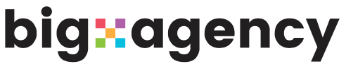 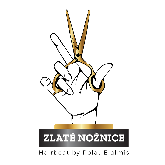 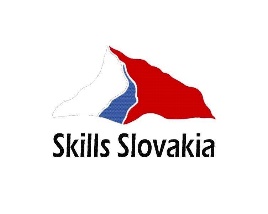 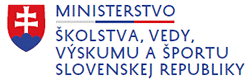 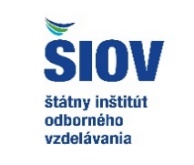 SÚŤAŽNÉ PROPOZÍCIE ZLATÉ NOŽNICEKaderník a vizážista – žiaci + dospelí1. Súťažná témaTREND CUT( Dámsky trendový strih jeseň, zima 2021 )Čas na zhotovenie žiaci:  50 minútČas na zhotovenie dospelí : 40 minútPodmienky účasti:Do súťaže sa môže prihlásiť ľubovoľný počet žiakov denného a ľubovoľný počet (dospelí) z nadstavbového štúdia z jednej školy. Celkový limit na danú tému je 30 súťažiacich.Úlohou súťažiaceho je vytvoriť dámsky trendový strih jeseň, zima 2021. Súťažiaci má umožnené vytvoriť kreatívny, extravagantný dámsky strih.Predpísané oblečenie: Zodpovedajúce k danej téme.Téma: Trend cutFarba vlasov: Musí mať minimálne 2 farby s tým, že sa bude hodnotiť ajcelkový dojem v súlade s líčením a oblečením.Predpísané vlasy: Vlasy musia byť minimálne 15 cm dlhé , počas tvorby účesu musia byť skrátené minimálne o 3 cm. Modelka nastúpi s mokrými vlasmi začesanými dozadu.Povolené je: Vlasy podľa vlastného uváženia strihať, stylingovať a upravovať .Použiť hrebene, kefy, fén, nožnice, efilačky, strojčeky, fixačné prostriedky.Zakázané je: Farebné vlasové spreje, mať dopredu predstrihaný strih.Parochne a poloparochne, príčesky, vlasy nesmú byť žiadnym spôsobom predĺžené.Ak nebudú niektoré z kritérií súťaže dodržané, môže to ovplyvniť bodové hodnotenie alebo znamenať diskvalifikáciu súťažiaceho.Kaderník a vizážista – žiaci + dospelí2. Súťažná témaKOMERČNÝ SVADOBNÝ ÚČESČas na zhotovenie žiaci: 60 minútČas na zhotovenie dospelí : 40 minútPodmienky účasti:Do súťaže sa môže prihlásiť ľubovoľný počet žiakov denného a ľubovoľný počet (dospelí) z nadstavbového štúdia z jednej školy. Celkový limit na danú tému je 30 súťažiacich.Úlohou súťažiaceho je vytvoriť výčes z dlhých vlasov, ktorý má byť inšpirovaný k dnešným trendom. Účes nesmie byť technický !!!Predpísané oblečenie: Zodpovedajúce k danej téme.Farba vlasov: Výber farby vlasov je ľubovoľný, môže byť použitá jednotná farba vlasov, avšak môžu byť použité maximálne 2 farby.Predpísané vlasy: Vlasy nemôžu byť predpripravené, môžu byť vysušené alebo mokré, učesané rovno dozadu.Dĺžka vlasov: Vlasy musia mať dĺžku minimálne po ramená a môžu byť dlhšie .Povolené je: Vlasy podľa vlastného uváženia stylingovať a upravovať.Použiť hrebene, termo kefy, elektrické prístroje, sponky, vlásenky, podložky, nepredpripravené príčesky v surovom stave, ozdoby a príčesky nesmú prekrývať viac ako 20% účesu. Použiť stylingové fixačné prípravky. Upravovať účes strihaním.Zakázané je: Používať parochne a poloparochne , vlasy nemôžu byť akýmkoľvek spôsobom predĺžené. Používat farebné vlasové spreje.Kaderník a vizážista – žiaci + dospelí3. Súťažná témaModerný pánsky strih – voľná téma bez kritérií.Čas na zhotovenie žiaci: 50 minútČas na zhotovenie dospelí : 40 minútPodmienky účasti:Do súťaže sa môže prihlásiť ľubovoľný počet žiakov denného a ľubovoľný počet (dospelí) z nadstavbového štúdia z jednej školy. Celkový limit na danú tému je 30 súťažiacich.Predpísané oblečenie: Vhodné a štýlové oblečenie vrátane doplnkov k danej téme a strihu.Podmienky: Požadovaná dĺžka vlasov musí byť dostatočná na to, aby bolaviditeľná zmena (min. 2 cm odrasty).Postup práce: Ľubovoľný postup práce.Použitie nástrojov: Bez obmedzeniaKritériá : Bez obmedzeniaHodnotenie: kvalita, štýl a úroveň práce s nožnicami, úroveň a kvalita vypracovania strihu, prepojenia partií a zvolené techniky, konečná úprava stlingu .Ak nebudú niektoré z kritérií súťaže dodržané, môže to ovplyvniť bodové hodnotenie alebo znamenať diskvalifikáciu súťažiaceho.Kaderník a vizážista – žiaci + dospelí4. Súťažná témaGlamour 1920(Súťaž v líčení)Čas na zhotovenie: 60 minút (Dospelí, pomaturitné štúdium)Čas na zhotovenie: 60 minút + 10 min. (študenti 1-4 ročník)Popis témy:100 rokov krásy a pôvabu. 20. roky minulého storočia priniesli úžasné umelecké, kultúrne a technologické pokroky, život však vtedy vyzeral celkom inak ako dnes. Vo fashion svete 20. rokov dominovali luxusné látky, siluety "flapper girls" a štýl art-deco. Módu charakterizovali strapce, "sypké" textílie a očarujúce detaily, vďaka čomu inšpirácia 20. rokmi módne trendy neustále dopĺňa. Svet 20. rokov minulého storočia bol ovplyvnený udalosťami po 1. svetovej vojne, pandémiou španielskej chrípky, hnutím sufražetiek, jazzovou hudbou a Charlestonom, či érou nemého filmu a hviezdami strieborného plátna.Líčenie 20. rokov naštartovalo kozmetický priemysel. Malo vyvolať ilúziu femme fatale - výzoru filmovej hviezdy. Žena z roku 1920 bola prvou, ktorá vytvorila "umelú tvár" - zvlnený krátky bob, slonovinová matná pokožka, šarlátové pery, tenké zvýraznené obočie a dymové oči orámované tmavou linkou.I keď ide o presne špecifikovanú tému, fantázii sa medze nekladú. Úlohou súťažiacich je vytvoriť make-up inšpirovaný 20. rokmi minulého storočia.Tielka:Aby vyniklo líčenie očí a pier, pleť by mala byť zmatnená, presvetlená a jednotná, doplnená guľatšími líčkami v červenkastých odtieňoch.Oči/Riasy:Dôraz sa kladie najmä na dokonalo technicky vypracované dymové líčenie očí, ktoré sú farebne a zaujímavo doladené s celým make-upom. Na viečkach dominujú odtiene šedej, zelenej, modrej či tyrkysovej. Líčenie očí v 20. rokoch bolo výraznejšie, čo sa dosiahlo orámovaním oka čiernou kajalovou linkou rozmazanou dostratena. Samozrejmosťou je použitie čiernej riasenky a tenké obočie zvýraznené čiernou, alebo hnedou ceruzkou.Ak sú použité umelé jednoradové riasy alebo riasy trsové, musia byť aplikované až na pódiu.Pery:Dôraz sa kladie na technické vypracovanie pier, definovanie tvaru pier, zapracovanie rúžu akéhokoľvek odtieňa červenej škály. Pery v 20. rokoch minulého storočia vytvárali ilúziu srdiečka a na šírku sa opticky zužovali.Vlasy/NechtyModelka má vlasy a nechty upravené pred súťažou. Účes sa musí hodiť k téme a má dotvárať celkový dojem. Môžu byť použité rôzne príčesky a doplnky do vlasov.OblečenieOdev, obuv a doplnky musia byť prispôsobené téme.Povolené sú všetky make-up produkty a ozdobné materiály korešpondujúce s témou.Zakázané je:Modelka nesmie mať permanentný make-up, 3D riasy, ani iné umelé riasy nanesené pred súťažou.Zakázané je použitie airbrushu, šablón a lepiacej pásky.Pokyny:Modelka nastupuje na pódium odlíčená s naneseným hydratačným krémom a pláštenkou.Povinnosťou každej súťažiacej je nastúpiť na súťaž s čistými štetcami a ostatnými pomôckami, ktoré porota pred začatím práce skontroluje, inak môže byť súťažiaca penalizovaná.Na stoloch sú iba veci potrebné k práci. Dôležitá je hygiena a poriadok pri práci. 